Absolvieren Sie bitte das  "Learn ArcGIS Online" Modul "Erste Schritte mit ArcGIS Online"!Hinweis zum Absolvieren:Das Modul bzw. die Anleitungen in einem Fenster / Tab öffnen und in einem separaten Fenster / Tab arbeitenDas Modul besteht aus fünf aufeinander aufbauenden Lektionen:Eine Karte erkunden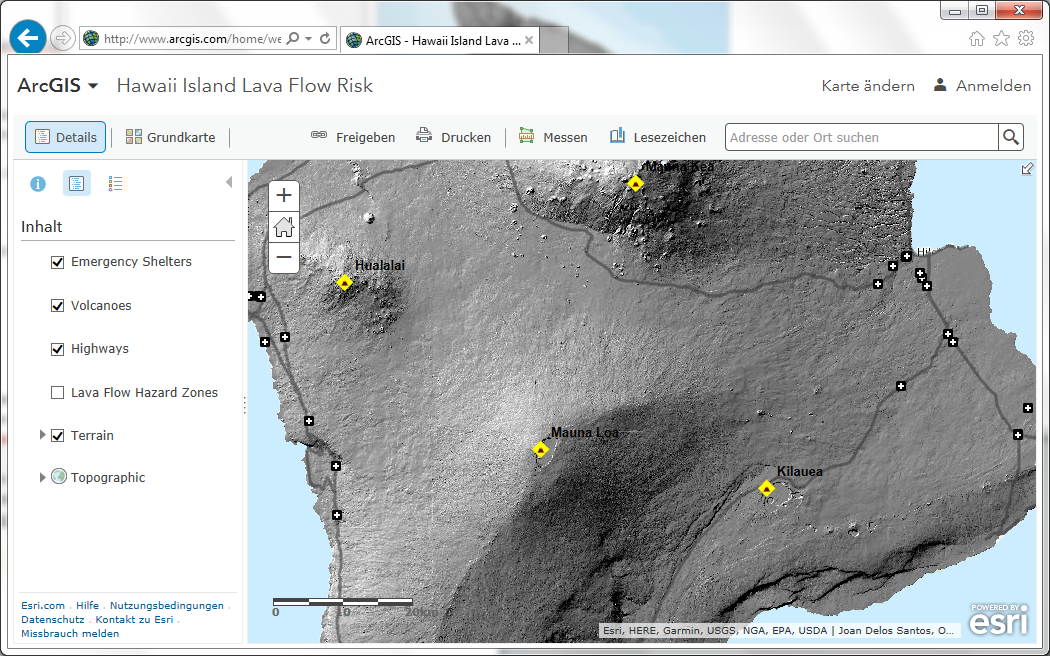 Arbeiten mit Layer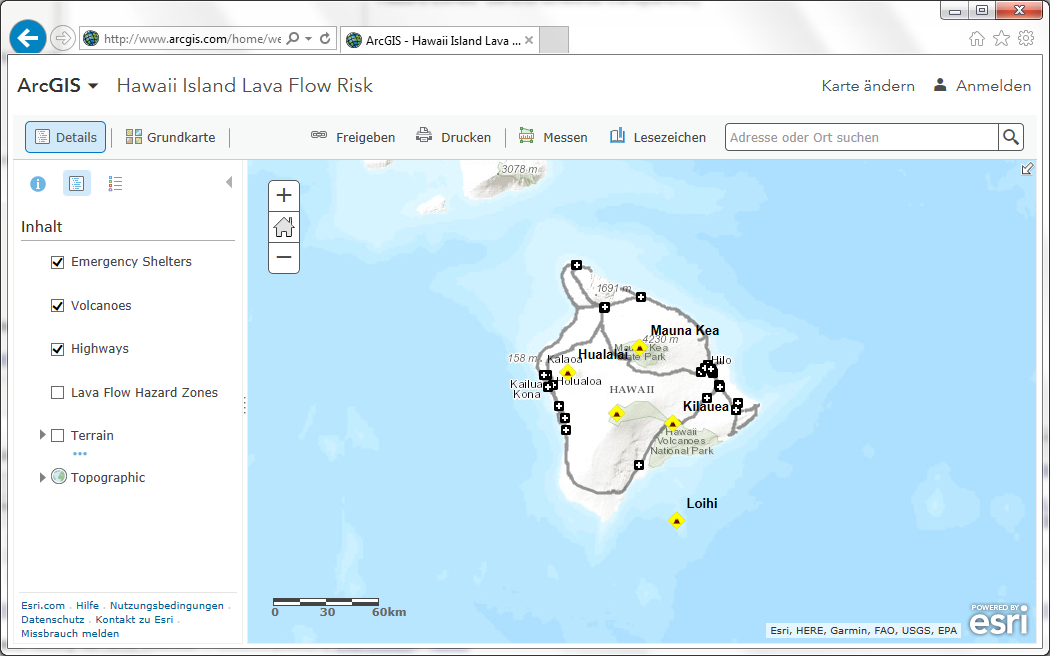 Transparenz der Layer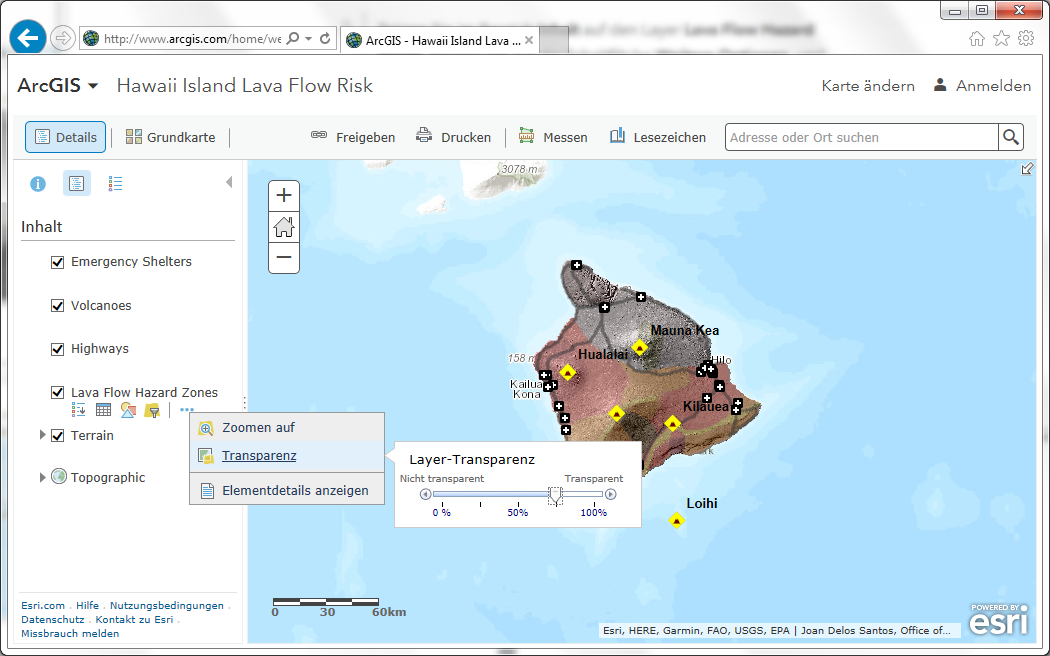 Messen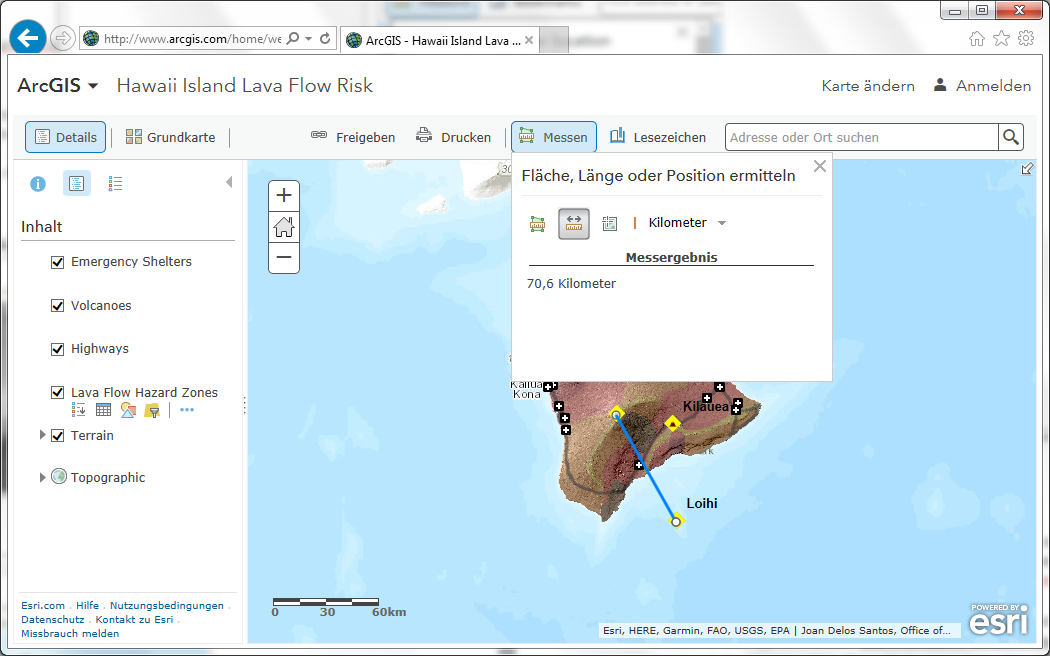 Meer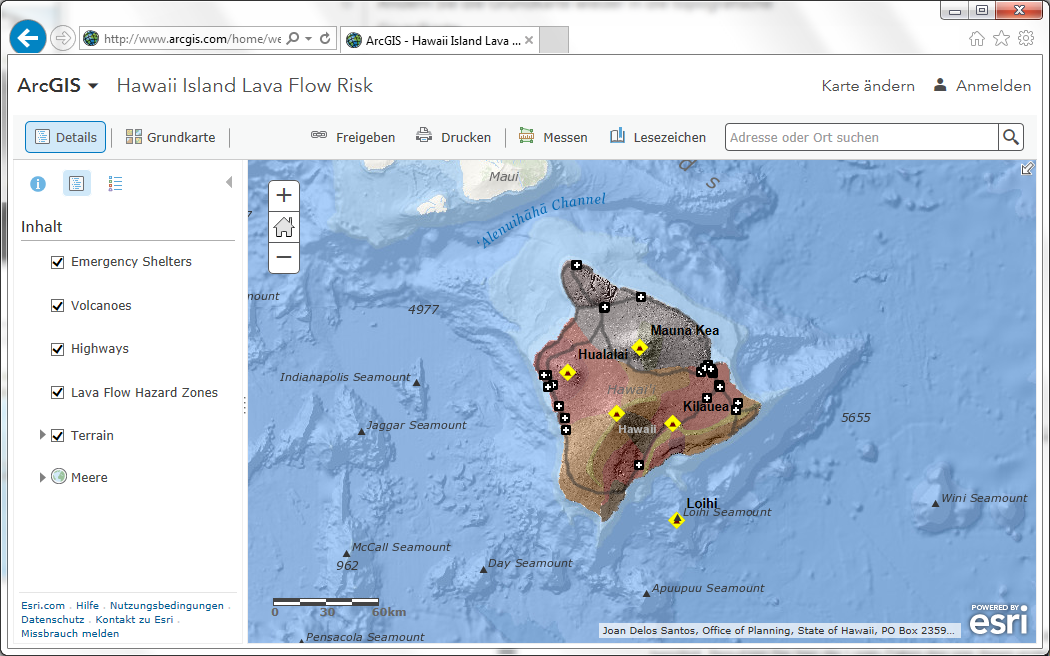 Eine Karte erstellenLesezeichen erstellen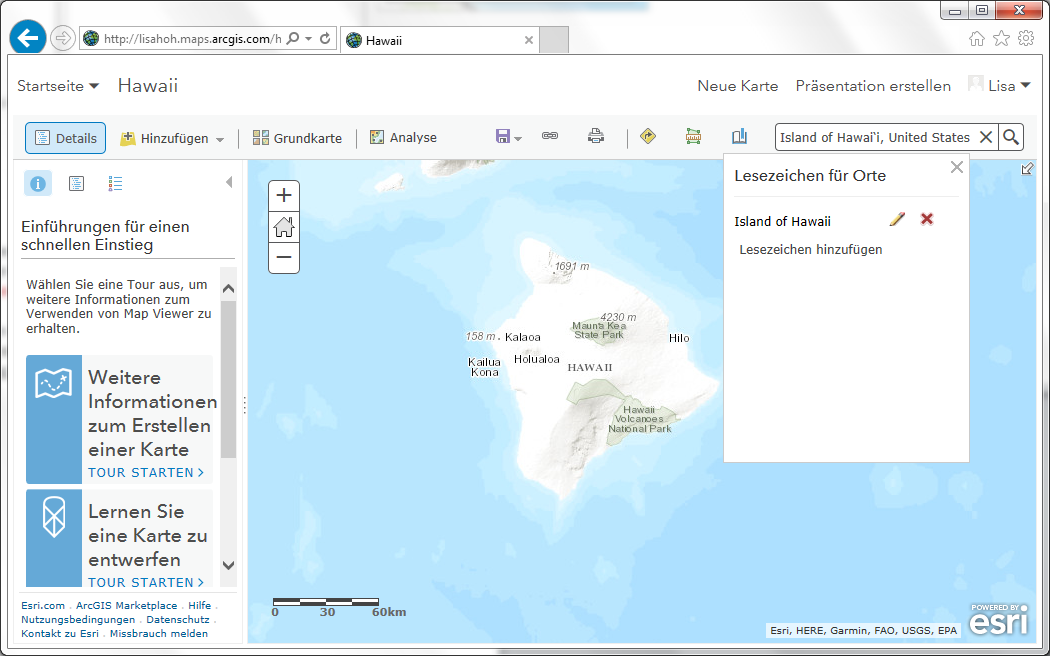 Layer erstellen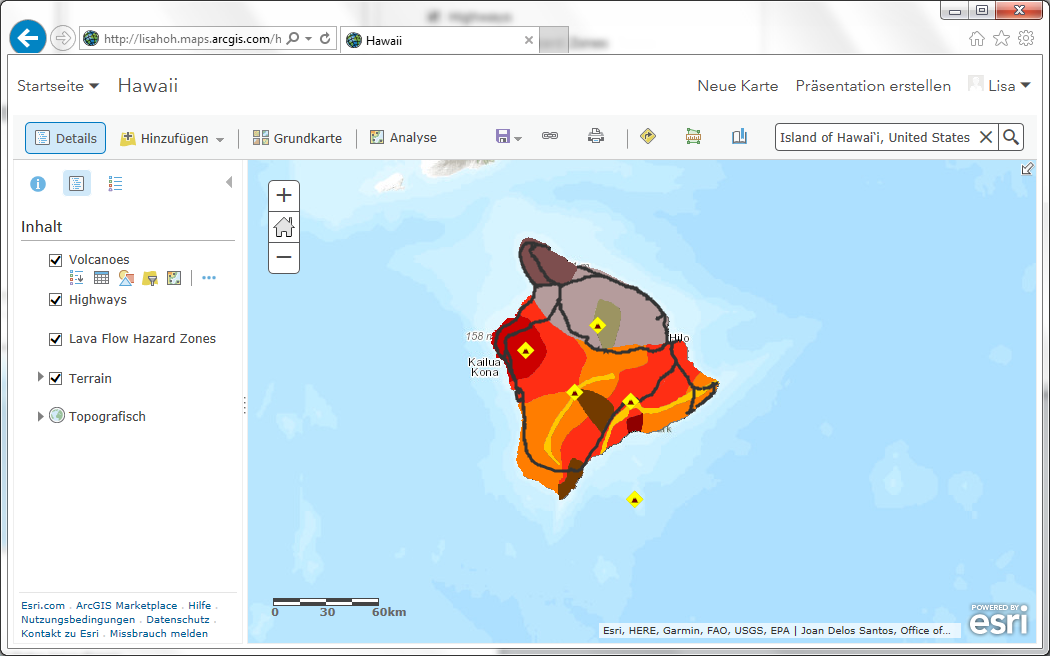 Transparenz ändern, Positionen ändern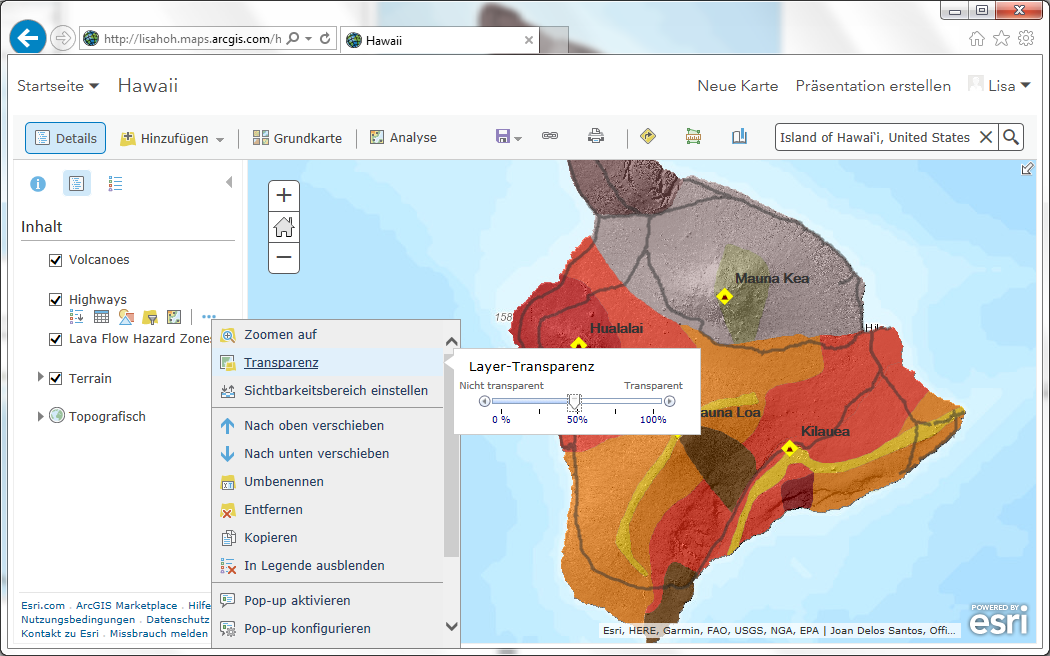 Legende ändern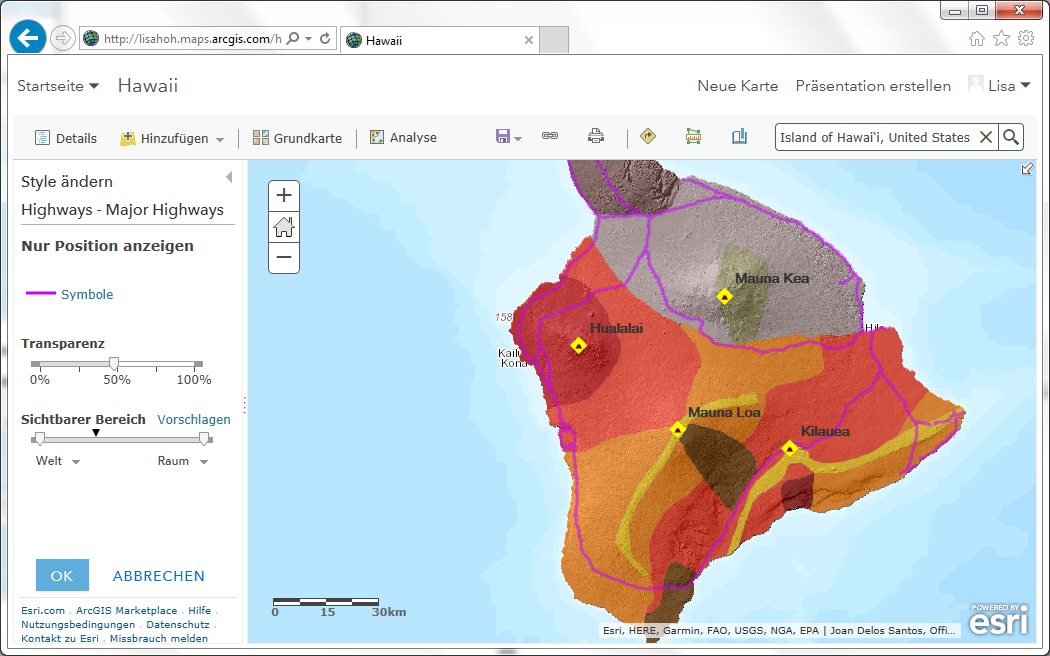 Einen Layer aus einer CSV-Datei hinzufügen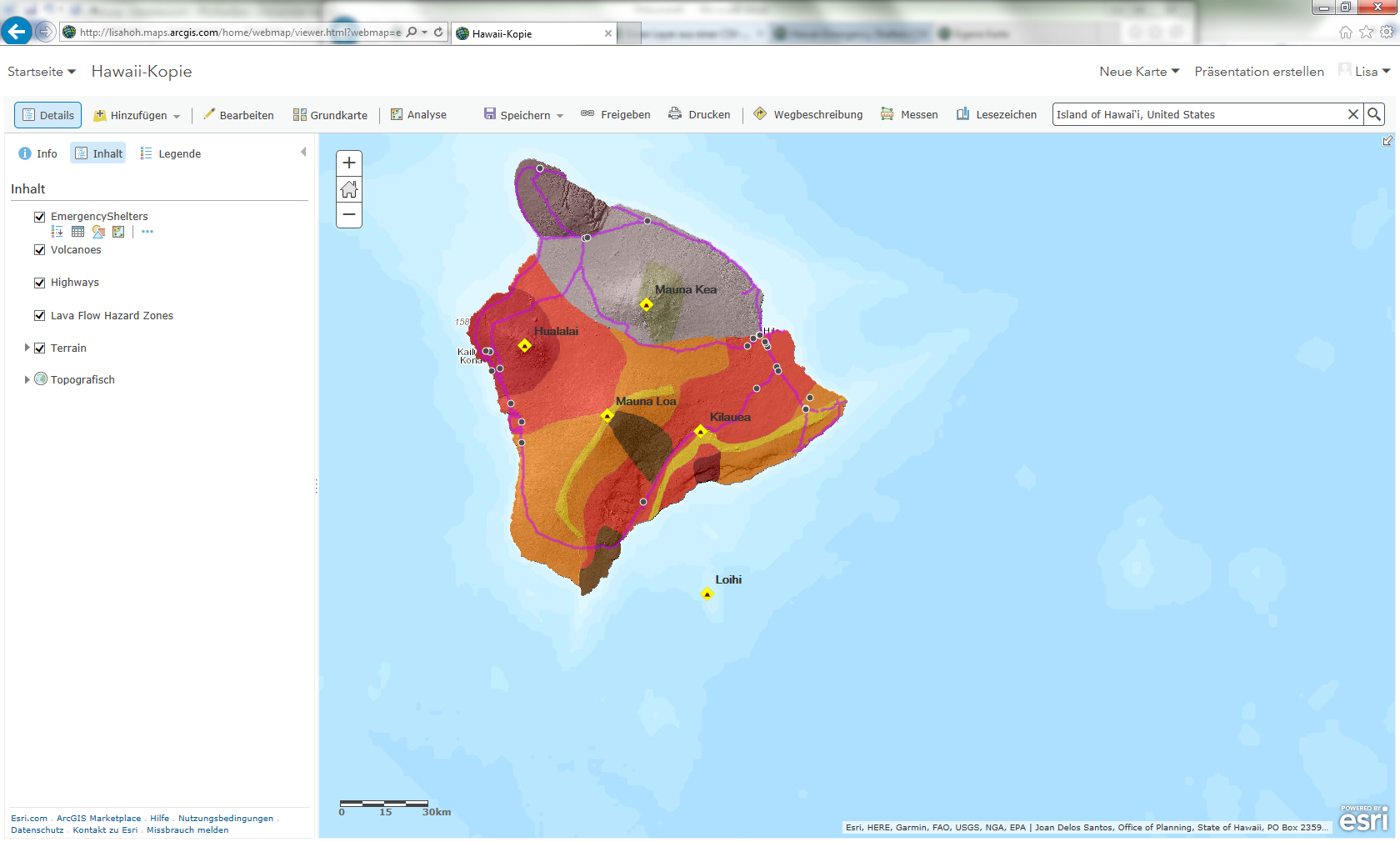 Symbol ändern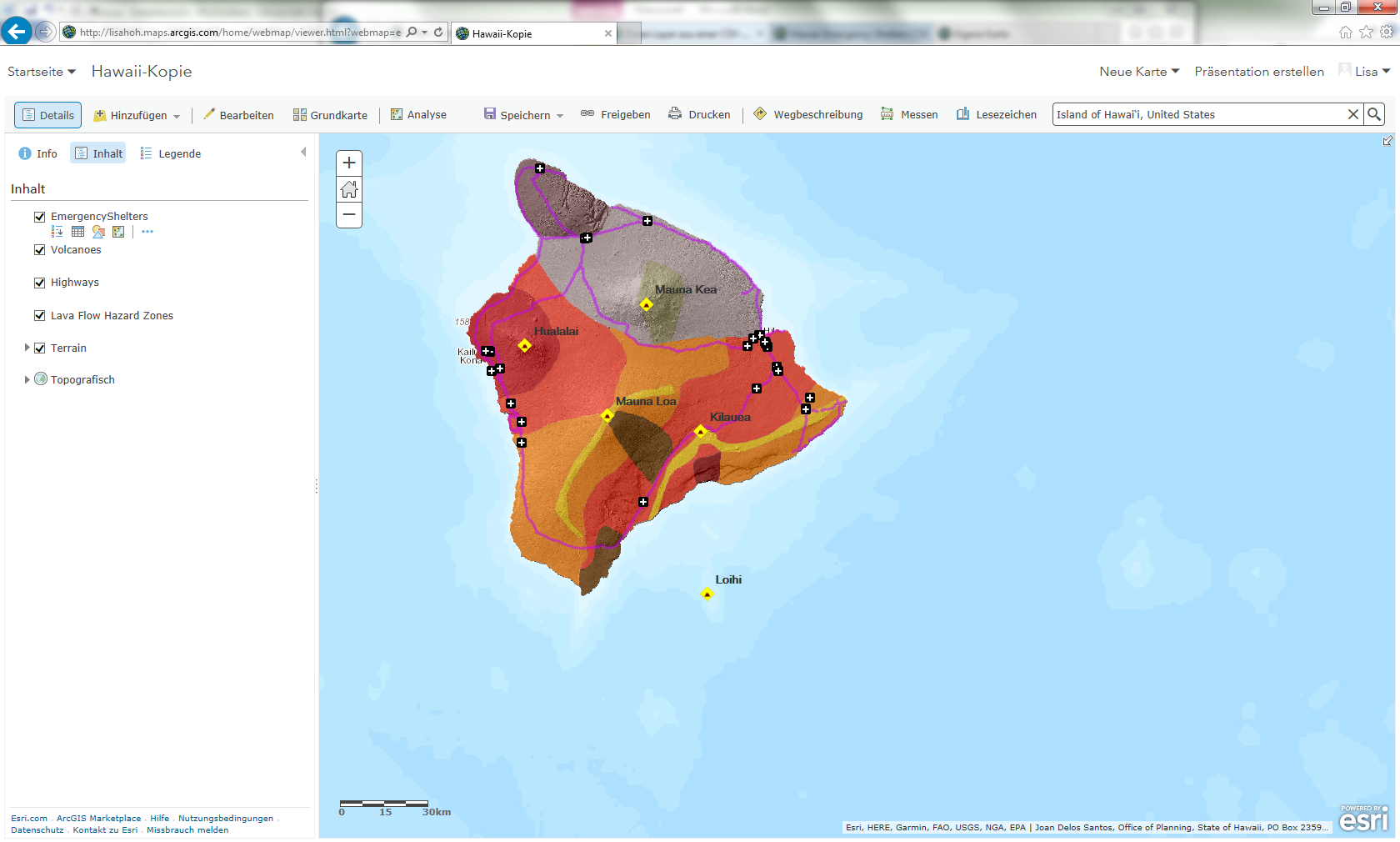 Pop-ups konfigurieren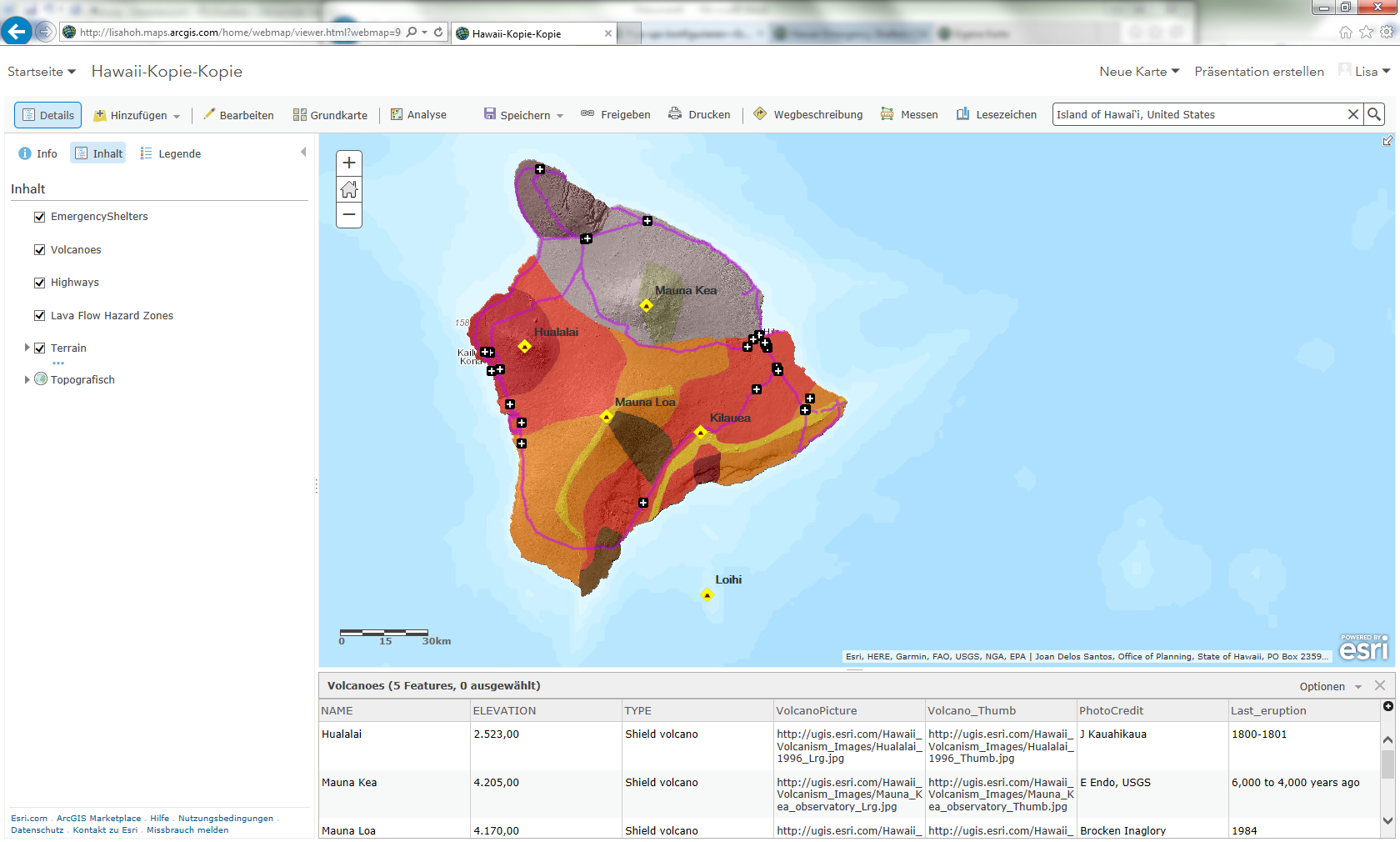 Eine App erstellenACHTUNG:In der fünften Lektion "Eine App erstellen" wird zu Beginn der Login zum Speichern benötigt. Benutzen Sie hier die Login-Daten des von Ihnen erstellten ArcGIS Online Developer Accounts. Es wird jedoch eindringlich empfohlen, sich bereits vor Start der Lektion einzuloggen.In Lektion 5 wird die in den Lektionen 1-4 erstellte Karte gespeichert, um darauf aufbauend eine App zu erstellen. Bitte in Lektion 5 nur den ersten Schritt "Die Karte speichern" absolvieren und an dieser Stelle abbrechen, ohne die weiteren Schritte durchzuführen.